Физические величины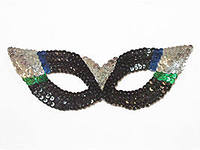 к=с
,,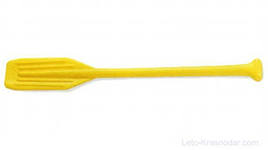 ,,д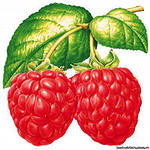    ,, в 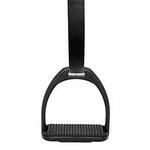 ,    ,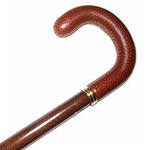    к=н 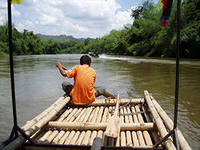 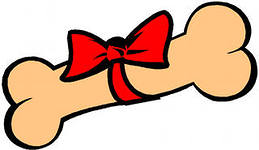  Ответы:1.Масса. 2. Вес.3.Длина.4. Время.5. Рост.6. Плотность.